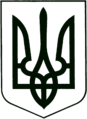 УКРАЇНА
МОГИЛІВ-ПОДІЛЬСЬКА МІСЬКА РАДА
ВІННИЦЬКОЇ ОБЛАСТІВИКОНАВЧИЙ КОМІТЕТ                                                           РІШЕННЯ №94Від 31.03.2022р.                                              м. Могилів-ПодільськийПро внесення змін до рішення виконавчого комітету Могилів-Подільської міської ради від 28.02.2022 року №75Відповідно до статті 64 Конституції України, статті 9 Закону України «Про правовий режим воєнного стану», ст. ст.40, 59 Закону України «Про місцеве самоврядування в Україні», Указу Президента України від 24 лютого 2022 року №64 «Про введення воєнного стану в Україні», постанови Кабінету Міністрів України від 28.02.2022 року №169 «Деякі питання здійснення оборонних та публічних закупівель товарів, робіт і послуг в умовах воєнного стану» зі змінами, для забезпечення безперебійної роботи та належного функціонування Могилів-Подільської міської ради в умовах воєнного стану, -виконком міської ради ВИРІШИВ:1. Внести зміни до рішення виконавчого комітету Могилів-Подільської міської ради від 28.02.2022 року №75, а саме: додаток «Потреба в товарах і послугах, які необхідно придбати виконавчим комітетом Могилів-Подільської міської ради в умовах воєнного стану» доповнити пунктом 7 та 8:Все решта залишити без змін.2. Контроль за виконанням даного рішення покласти на керуючого справами виконкому Вербового В.В..   Міський голова                                                                Геннадій ГЛУХМАНЮК7.Одноразові стакани 200 мл (код ДК 021:2015- 39220000-039220000-0 кухонне приладдя, товари для дому та господарства і приладдя для закладів громадського харчування) в кількості 5000 шт..3600 грн 00 коп8.Паперові рушники білі Z складання 200 аркушів (код ДК 021:2015-33760000-5 туалетний папір, носові хустинки, рушники для рук і серветки) в кількості 100 упаковок.3800 грн 00 коп 